ОТЧЁТ о деятельности Думы города Нефтеюганска и председателя Думы города Нефтеюганска за 2021 годДума города Нефтеюганска –представительный орган местного самоуправления муниципального образования город Нефтеюганск, входящий структуру органов местного самоуправления города Нефтеюганска и обладающий собственными полномочиями по решению вопросов местного значения.В соответствии с Уставом города Нефтеюганска Дума города Нефтеюганска (далее по тексту – Дума) является юридическим лицом и самостоятельно решает вопросы организационного, правового, информационного, материально-технического и финансового обеспечения своей деятельности, а также иные вопросы, относящиеся к ее ведению. Расходы на обеспечение деятельности Думы утверждаются Думой самостоятельно и предусматриваются отдельной строкой в бюджете города Нефтеюганска.Организацию своей деятельности Дума осуществляет в соответствии с Конституцией Российской Федерации, Федеральными законами, законами Ханты-Мансийского автономного округа-Югры, Уставом города Нефтеюганска, решениями Думы города Нефтеюганска.В течение отчетного, 2021 года, свою деятельность осуществляли два созыва Думы - шестого и седьмого созывов. Дума седьмого созыва избрана 19 сентября 2021 года в составе 25 депутатов сроком на пять лет, приступила к осуществлению своих полномочий 29 сентября 2021 года.  В связи с избранием главой города Нефтеюганска 25 ноября 2021 года досрочно прекращены полномочия депутата Думы города Нефтеюганска по одномандатному избирательному округу № 10 Эльвиры Хакимьяновны Бугай, таким образом, Дума осуществляет свою деятельность в составе 24 депутатов.По вопросам осуществления своей компетенции, предусмотренной Уставом города Нефтеюганска, Дума принимает муниципальные правовые акты в форме решений. Одной из основных форм деятельности Думы являются её периодические заседания.Структура Думы седьмого созыва утверждена решением Думы от 27 октября 2021 № 11-VII «О структуре Думы города Нефтеюганска седьмого созыва». Организацию деятельности Думы осуществляет председатель Думы Р.Ф. Галиев (решение Думы от 29 сентября 2021 №2-VII «Об избрании председателя Думы города Нефтеюганска седьмого созыва»). Заместителем председателя Думы избран Марат Мунирович Миннигулов.СТРУКТУРА ДУМЫ ГОРОДА НЕФТЕЮГАНСКАСЕДЬМОГО СОЗЫВАВ  2021 году Дума осуществляла свою деятельность в условиях мер, введенных на территории Ханты-Мансийского автономного округа-Югры в целях недопущения распространения новой короновирусной инфекции COVID-2019. Таким образом, частично в течение года были как очные заседания, так и проведенные заочно, путем подписания опросных листов. За отчетный период Думой проведено 18 заседаний, из них очно – 10, заочно – 8, на которых принято 196 решений, из них:по изменению в Устав, Регламент - 9; по бюджету, налогам и финансам - 20;по социальной политике - 29;вопросы жилищно-коммунального хозяйства - 27;иные - 111.Деятельность комиссий ДумыВ соответствии с пунктом 3 статьи 5 Регламента Думы количество и состав комиссий Думы определяется Думой самостоятельно.В Думе седьмого созыва осуществляют деятельность четыре постоянных комиссии по следующим направлениям деятельности: по бюджету и местным налогам; по экономическому развитиюи вопросам местного самоуправления; по городскому хозяйству; по социальным вопросам (решение Думы от 27 октября 2021 №12-VII «О постоянных комиссиях Думы города Нефтеюганска седьмого созыва»). За 2021 год в целом проведено 20 заседаний постоянных комиссий Думы:по бюджету и местным налогам – 4по экономическому развитию – 3по социальным вопросам – 4по городскому хозяйству – 5по местному самоуправлению – 4 (в шестом созыве).	Контрольные полномочия ДумыОдним из важных направлений деятельности Думы в соответствии со статьей 35 Федерального закона «Об общих принципах организации местного самоуправления в Российской федерации», статьей 19 Устава города Нефтеюганска является контроль за исполнением органами местного самоуправления и должностными лицами местного самоуправления полномочий по решению вопросов местного значения.В целях реализации полномочий Думы по контролю за исполнением органами местного самоуправления и должностными лицами местного самоуправления полномочий по решению вопросов местного значения было рассмотрено и принято 24 отчёта должностных лиц органов местного самоуправления, в том числе ежегодный отчёт главы города Нефтеюганска о результатах его деятельности, деятельности администрации города Нефтеюганска и иных подведомственных главе города Нефтеюганска органов местного самоуправления, о решении вопросов, поставленных Думой города Нефтеюганска(отчёт председателя Думы - 1, отчёты председателя Счетной палаты - 5, отчёты главы города Нефтеюганска, заместителей главы и руководителей органов администрации и структурных подразделений - 18). Думой также была заслушана и принята к сведению информация о состоянии законности на территории города Нефтеюганска, представляемая ежегодно Нефтеюганским межрайонным прокурором и информация о результатах оперативно-служебной деятельности отдела Министерства внутренних дел России по городу Нефтеюганску.Деятельность депутатской фракции В соответствии со статьей 35.1 Федерального закона  от 06.10.2003 № 131-ФЗ «Об общих принципах организации местного самоуправления в Российской Федерации», Регламентом Думы города Нефтеюганска, в целях проведения политической (общественной) позиции, выработанной партией по определённому кругу вопросов общественной значимости, в Думе зарегистрирована и осуществляет свою деятельность депутатская фракция от политической партии «Единая Россия» в количестве 24 депутатов (решение Думы от 29 сентября 2021 №1-VII «О регистрации депутатской фракции Всероссийской  политической партии «Единая Россия» в Думе города Нефтеюганска седьмого созыва»). В состав фракции входит 22 депутата Думы. Руководство фракцией осуществляет председатель Думы Р.Ф. Галиев. За отчетный период было проведено 10 собраний фракции. В период введенных ограничительных мер, связанных с COVID-19, фракция осуществляла деятельность и принимала решения также заочным голосованием. Всего фракцией рассмотрено 56 вопросов.Членами фракции в течение 2020 года на личных приемах было принято 182 человека, рассмотрено 157 письменных обращений от граждан.  Публичные слушанияОдной из форм участия населения в осуществлении местного самоуправления являются публичные слушания, общественные обсуждения, которые проводятся для обсуждения с участием жителей города Нефтеюганска проектов муниципальных правовых актов по вопросам местного значения.В соответствии с полномочиями, установленными Уставом города Нефтеюганска, в 2021 году Думой было принято 3 решения Думы о назначении публичных слушаний по проектам решений Думы. На обсуждение жителей города были вынесены проекты решений об отчёте об исполнении местного бюджета за 2020 год, о бюджете города Нефтеюганска на 2022 год и плановый период 2023 и 2024 годов, а также проект о внесении изменений в Устав города Нефтеюганска. Всего в публичных слушаниях, назначенных Думой, приняло участие 76 человек.Награды Думы и председателя Думы города НефтеюганскаВ соответствии с Положением о наградах и почетном звании муниципального образования город Нефтеюганск, утвержденным решением Думы города от 31 октября 2016 № 30-VI, Дума города Нефтеюганска награждает Почетной грамотой Думы города. Председатель Думы города награждает Благодарственным письмом председателя Думы.В 2021 году Почетной грамотой Думы было награждено 140 жителей города. Благодарственным письмом председателя Думы города Нефтеюганска были поощрены 156 человек. Всего наградами Думы награждено 256 человек.В 2021 году депутатами было проведено 245 встреч с избирателями. На официальном сайте органов местного самоуправления города Нефтеюганска был размещен отчёт председателя Думы о своей работе и деятельности Думы города за 2020 год.Анализ обращений граждан показал, что всего к депутатам и председателю Думы было адресовано 203 обращения, из них поступило 136 письменных заявлений и 178 граждан обратились к депутатам Думы города на личном приёме. Наиболее актуальными для граждан остаются жилищные вопросы – 35 (обеспечение граждан жилищем, пользование жилищным фондом, социальные гарантии в жилищной сфере – 35, снос аварийного жилья – 9, жилищное строительство – 7, улучшение жилищных условий – 21, работа управляющих компаний – 9, оплата жилищно-коммунальных услуг (ЖКХ), взносов в Фонд капитального ремонта - 7), вопросы благоустройства (комплексное благоустройство – 15, вопросы уличного освещения 14, благоустройство и ремонт дорог - 7), вопросы школьного и дошкольного образования – 4,вопросы безопасности и охраны правопорядка, деятельности исполнительно-распорядительных органов – 8,вопросы по обеспечению доступной среды, в том числе комфорта и доступности инфраструктуры, для лиц с ограниченными возможностями здоровья – 3,вопросы социальной защиты населения - 10, вопросы землеустройства, землепользования – 2, а также иные вопросы.Деятельность председателя Думы города НефтеюганскаВ соответствии со статьей 21 Устава города Нефтеюганска организацию деятельности Думы города Нефтеюганска осуществляет председатель Думы города Нефтеюганска.  К основным полномочиям председателя Думы отнесена организация деятельности Думы, координация деятельности постоянных и временных комиссий Думы, руководство подготовкой заседаний Думы города и вопросов, вносимых на рассмотрение Думы. На основании Устава города Нефтеюганска председатель Думы представляет Думу города в отношениях с органами и должностными лицами других муниципальных образований, органами государственной власти, гражданами, учреждениями и организациями, участвует в работе коллегиальных и совещательных органов города Нефтеюганска и Ханты-Мансийского автономного округа-Югры.Для обеспечения деятельности Думы города Нефтеюганска создан аппарат Думы города Нефтеюганска, общее руководство которым осуществляет председатель Думы. Аппарат Думы в соответствии установленными полномочиями создает необходимые условия для эффективной работы представительного органа:обеспечивает подготовку заседаний Думы, постоянных депутатских комиссий, депутатских слушаний, осуществляет материально-техническое, правовое и информационное обеспечение деятельности Думы города Нефтеюганска.В аппарате Думы созданы два отдела: организационно-правовой отдел и отдел учёта и отчётности. Общая численность аппарата Думы 11 человек, из них муниципальных служащих – 8.Работники аппарата Думы участвуют в разработке проектов муниципальных правовых актов, принимаемых Думой, председателем Думы, участвуют в формировании перспективных планов работы Думы и её постоянных комиссий, осуществляют контроль исполнения решений Думы города и протокольных поручений Думы города, комиссий. За отчетный период аппаратом Думы подготовлено 249 правовых акта председателя Думы, их них постановлений – 38 (из них 3 нормативно-правового характера), распоряжений – 211, также разработано и внесено на рассмотрение Думы города 19 проектов муниципальных нормативно-правовых актов Думы города, из них 7 проектов решений о внесении изменений в Устав города Нефтеюганска.В 2021 году Думой города Нефтеюганска принято 196 муниципальных правовых актов, их них 59 нормативно-правовых, подготовлено 45 правовых заключений, в том числе антикоррупционных экспертиз, по результатам которых выявлено коррупционных факторов - 6, устранены разработчиками проектов - 6. В отношении действующих муниципальных нормативных правовых актов проведено 37 антикоррупционных экспертиз, по результатам которых коррупциогенных признаков не выявлено.Аппарат Думы города осуществляет постоянное текущее взаимодействие с органами законодательной и исполнительной власти Ханты-Мансийского автономного округа – Югры. Данное взаимодействие включает в себя подготовку статистических данных и отчетности, оперативное информирование о заседаниях Думы города и принятых решениях, актуализацию данных по депутатскому корпусу, своевременное обновление информации по актуализации Устава города Нефтеюганска и Регламента Думы города Нефтеюганска.В целях соблюдения требований законодательства о противодействии коррупции работниками аппарата Думы города проводились консультативные и информационные мероприятия в отношении лиц, замещающих муниципальные должности по вопросу предоставления сведений о доходах, расходах, об имуществе и обязательствах имущественного характера своих, своих супруга (супруги), несовершеннолетних детей. Лицам, замещающим муниципальные должности, были направлены правовые акты, регулирующие указанные вопросы, в течение года с депутатами регулярно проводились консультации, в том числе и личные, оказывалась помощь в разъяснении порядка заполнения указанных сведений. Аналогичные мероприятия осуществлялись в течение года и в отношении муниципальных служащих. На официальном сайте органов местного самоуправления города Нефтеюганска создан специальный раздел «Противодействие коррупции в Думе города Нефтеюганска», который содержит правовую базу по данному вопросу, формы документов, методические рекомендации. На сайте также размещен специальный программный продукт, с помощью которого необходимо заполнять сведения о доходах, расходах, об имуществе и обязательствах имущественного характера.В установленные законом сроки в 2021 году был осуществлен сбор сведений за 2020 год о доходах, расходах, об имуществе и обязательствах имущественного характера своих, своих супруга (супруги), несовершеннолетних детей муниципальных служащих аппарата Думы и Счетной палаты города Нефтеюганска в количестве 48 человек (всего 16 муниципальных служащих, 32 члена их семей). Проведена работа по сверке полноты и достоверности предоставленных сведений.Участие в координационных и иных совещательных органахКоординационный совет представительных органов местного самоуправления муниципальных образований Ханты-Мансийского автономного округа – Югры и Думы Ханты-Мансийского автономного округа – Югры создан с целью координации деятельности представительных органов местного самоуправления муниципальных образований Ханты-Мансийского автономного округа – Югры   по важнейшим вопросам местного самоуправления в Ханты-Мансийском автономном округе – Югре, укрепления взаимодействия Думы Ханты-Мансийского автономного округа – Югры и представительных органов по совершенствованию нормотворческого процесса в сфере местного самоуправления. Председатель Думы города Нефтеюганска Н.Е.Цыбулько является членом Совета. Дума города Нефтеюганска направила в план работы Совета на 2021 год предложение о рассмотрении вопроса о правовых особенностях ведения торговой деятельности с использованием нестационарных торговых объектов в муниципальных образованиях Ханты – Мансийского автономного округа – Югры, который был рассмотрен на заседании Совета в марте 2021 года. По результатам заслушивания и обсуждения доклада по вопросу было принято решение Совета обратиться в Правительство Ханты-Мансийского автономного округа — Югры с предложением рассмотреть возможность внесения изменений в приказ Департамента экономического развития Ханты-Мансийского автономного округа — Югры от 24 октября 2010 года № 1-нп «Об утверждении Порядка разработки и утверждения органами местного самоуправления схем размещения нестационарных торговых объектов на земельных участках, в зданиях, строениях, сооружениях, находящихся в государственной собственности или муниципальной собственности» в части увеличения количества рассмотрений предложений по внесению изменений в схему размещения нестационарных торговых объектов в течение одного календарного года; а также о возможности разработки единого правового акта о порядке и условиях размещения нестационарных торговых объектов на земельных участках, находящихся в государственной собственности или муниципальной собственности, на территории Ханты-Мансийского автономного округа -Югры и (или) закрепить полномочия органов местного самоуправления муниципальных образований Ханты-Мансийского автономного округа — Югры в части разработки вышеуказанного порядка.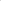 Информации об исполнении решений Совета в установленные сроки направляются в Думу Ханты-Мансийского автономного округа – Югры.  В целях реализации полномочий по решению органами местного самоуправления вопросов местного значения председатель Думы принимал участие в заседаниях совещательных органов администрации города, членом которых он является:комиссии по предупреждению и ликвидации чрезвычайных ситуаций и обеспечению пожарной безопасности на территории города Нефтеюганска;                         межведомственной комиссии по противодействию экстремистской деятельности города Нефтеюганска;  	межведомственного Совета по противодействию коррупции города Нефтеюганска;                                                                      Антитеррористической комиссии города Нефтеюганска;   межведомственной комиссии по профилактике правонарушений города Нефтеюганска;                                                                                                  Градостроительной комиссии;                                                     Координационного совета по развитию малого и среднего предпринимательства при администрации города Нефтеюганска.                          	В отчетном периоде из-за введенных ограничительных мер на территории Ханты-Мансийского автономного округа-Югры, связанных с недопущением распространения короновирусной инфекции, мероприятия перешли в режим управления онлайн, в режиме видеоконференцсвязи. Председатель и депутаты Думы города Нефтеюганска принимали активное участие в формате онлайн-мероприятие.Общение с представителями общественности, ветеранами, молодежью, жителями города в 2021 году в большей степени проходило посредством современных электронно-цифровых технологий: видеоконференцсвязь, сотовая связь, электронная почта, телефон.С учетом современных реалий, в том числе в связи с неблагополучной эпидемиологической обстановкой и действовавшими ограничениями численности участников проводимых мероприятий, в 2021 году в деятельность Думы города была внедрена система дистанционного электронного голосования (СДЭГ), которая обеспечивает оперативное принятие депутатами решений по вопросам компетенции Думы города независимо от внешних обстоятельств.Информационное обеспечение деятельности Думы и депутатовВ целях освещениядеятельности Думы и депутатов Думы города Нефтеюганска в соответствии с Федеральным законом от 09.02.2009 №8-ФЗ «Об обеспечении доступа к информации о деятельности государственных органов и органов местного самоуправления» на официальном сайте органов местного самоуправления города Нефтеюганска (http://www.admugansk.ru/) размещается информация о деятельности.Всего за отчетный период в средствах массовой информации города Нефтеюганска и Ханты-Мансийского автономного округа-Югры было размещено 267 информационных материалов, из них:на официальном сайте органов местного самоуправления города Нефтеюганска – 38 публикаций;в эфире ТРК «Юганск» - 112 сюжетов;ТРК «Сибирь» - 24 сюжета, а также 10 программ;ОТРК «Югра» - 2; ГТРК «Вести-Югория» - 2.В печатных средствах массовой информации, газеты:«Здравствуйте, нефтеюганцы!» - 78 публикаций;«Новости Югры» - 1.На официальном сайте органов местного самоуправления в сети Интернет в разделе «Дума города» размещается официальная информация о деятельности Думы: проекты решений Думы, проекты постановлений председателя Думы, принятые решения Думы и постановления председателя Думы, отчеты о деятельности депутатов Думы, отчёты о приемах граждан города по личным вопросам. Поддерживается в актуальномсостоянии справочная информация о предстоящих заседаниях Думы города, информация о депутатах, аппарате Думы города, контактные телефоны. 